                   Nuriddin Personal ProfileNationality	UzbekistanBorn on	06/05/1990Tel:	Whatsapp +971504753686 / +919979971283Email	nuriddin.376241@2freemail.com Address	UAE (Bur Dubai)I am seeking a sales-oriented position that enables me to utilise and fortify the attributes, skills and personal qualities I currently have and to make a real, tangible difference in the company that I work for. I have always been an extremely hands-on, practical and energetic worker and am experienced with providing excellent customer service at all times and in all circumstances. I have a “can-do” attitude, and I enjoy overcoming challenge.Key SkillsA strong team player.  Always polite and helpful.Possessing plenty of patience.Making sure the shop looks good and is ready for the day’s trading.Can work independently, multi-task, and take ownership of various parts of a project or initiative.Creating eye catching and dazzling shop displays. Willing to work irregular hours to cover busy periods.Career HistorySales Assistant  2012- 2013	ZARA	(Malaysia)Responsible for being the face of the company and making sure customers enjoy their shopping experience. In charge of promoting stock to customers to ensure that the store is their first choice high street destination.DutiesBeing attentive to every customer’s needs.Answering telephone calls, conveying messages.Performing clerical and administrative duties to support the sales manager.Ensuring that all customers are welcomed in an appropriate & timely manner.Achieving sales targets set by the company and Sales Manager.Sales Assistant	2013-2015	TOPMAN	(Malaysia) DutiesActing as the first point of contact for the shop’s existing and new customersTill operation, serving customers and directing them around the shopHandling customer queries and complaints on a day to day basis.Recording and maintaining customer records and sales inquiriesKeeping calm and professional when dealing with aggressive customers Server/Barista  2016-2017	Famous Dave’s	(UAE)	Abu Dhabi MallDelivered exceptional service by greeting and serving customers in a timely, friendly manner.Promptly served all food courses and beverages to guests.Answered questions about menu selections and made recommendations when requested.Regularly checked on guests to ensure satisfaction with each food course and beverages.Routinely cleaned table linens, table settings, storage areas.LanguagesUzbek (Native)	English (Expert)	Russian (intermediate)SkillsMicrosoft word	Excel	Power PointEducationDiploma of the Academic Lyceum of Foreign Languages Arabic and English Languages FacultyUzbekistan Tashkent Sep 2006 June 2009UCTI English Languages Centre IEP Level-4 IntermediateMalaysia. Bukit Jalil 22 Mart – 22 April 2010A.P.U University Malaysia Foundation of Business Management May 2010 July 2011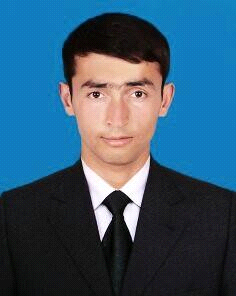 